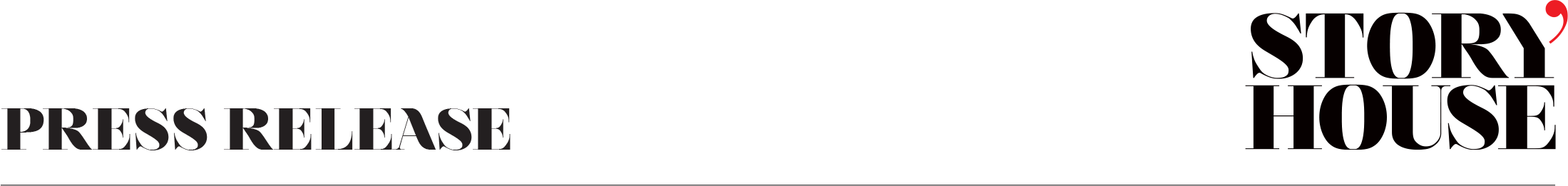 IT’S BACK!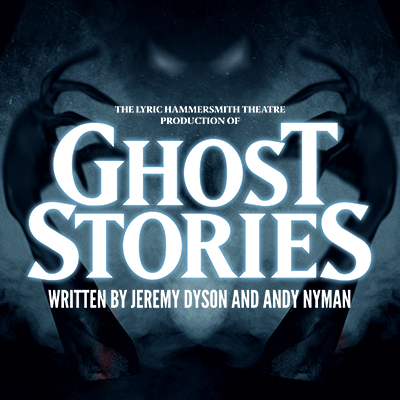 Professor Goodman will visit the Ambassadors Theatre in the West End to confirm the supernatural is PURELY a trick of the mind…LIMITED WEST END SEASON RUNS FROM THURSDAY 3RD OCTOBER – SATURDAY 4th JANUARY 2020PRESS AND MEDIA NIGHT WEDNESDAY 9TH OCTOBERTickets go onsale today (Monday 15th July)WARNINGPlease be advised that Ghost Stories contains moments of extreme shock and tension. The show is unsuitable for anyone under the age of 15. We strongly advise those of a nervous disposition to think very seriously before attending.There’s something dark lurking in the theatre. Enter a nightmarish world, full of thrilling twists and turns, where all your deepest fears and most disturbing thoughts are imagined live on stage. A fully sensory and electrifying encounter, Ghost Stories is the ultimate twisted love-letter to horror, a supernatural edge-of-your-seat theatrical experience like no other.After exhilarating audiences across the globe with record breaking, sell-out productions and a smash hit film, Andy Nyman and Jeremy Dyson’s worldwide cult phenomenon Ghost Stories returns to the West End this autumn, following a smash-hit extended run at the Lyric Hammersmith Theatre. More spine-tingling and terrifying than ever, the Olivier Award-nominated show’s strictly limited transfer opens at The Ambassadors Theatre on Thursday 3rd October 2019, where it runs until Saturday 4th January 2020.Casting to be announced.Andy Nyman is an award-winning actor, director and writer who has earned acclaim from both critics and audiences for his work in theatre, film and television. On stage Andy is currently playing the iconic role of Tevye in Trevor Nunn’s revival of Fiddler on the Roof. It is playing at the Playhouse Theatre until November 2nd. Andy was also seen in Martin McDonagh’s Hangmen (Wyndham’s Theatre), Stephen Sondheim’s Assassins (Menier Chocolate Factory) and Abigail’s Party (also Wyndham’s Theatre). Other theatre work includes the original production of Ghost Stories (Lyric/Duke of York’s Theatre) which has recently been made into a major motion picture, also written, starred and directed by Andy & Jeremy Dyson. Other film credits include The Commuter, Death at a Funeral and Kick-Ass 2. His upcoming films include playing opposite The Rock & Emily Blunt in Disney's Jungle Cruise plus starring opposite Renee Zellweger in Judy. TV he is best known for Peaky Blinders, Campus & Dead Set, and has recently appeared in BBC 1’s Wanderlust.Jeremy Dyson is a screenwriter, stage-writer and author, best known as a member of comedy group The League of Gentlemen. With Andy Nyman he co-wrote and co-directed the stage and film versions of Ghost Stories. In addition he co-created and co-wrote the BAFTA-nominated comedy-drama series Funland and co-created, co-wrote and directed the Rose d’Or-winning all-female comedy show Psychobitches.  His second collection of stories, 'The Cranes that Build the Cranes' won the Edge Hill Award for short fiction. Ambassador Theatre Group Productions, Smith and Brant Theatricals and the Lyric Hammersmith Theatre present the Lyric Hammersmith Theatre’s production of Ghost Stories.For more information, please see:www.ghoststorieslive.co.ukFor images, interviews or press ticketsplease contact Rebecca Byers at Story House(e) rebecca.byers@storyhousepr.co.uk(t) 07813 902 937www.storyhousepr.co.ukNOTES TO EDITORSCREATIVE TEAMDirected by Jeremy Dyson, Andy Nyman and Sean HolmesDesign by Jon BausorLighting by James FarncombeSound by Nick ManningSpecial Effects by Scott PenroseABOUT AMBASSADOR THEATRE GROUP PRODUCTIONS Ambassador Theatre Group Productions is the producing and general management arm of Ambassador Theatre Group. The company is committed to presenting high-quality musicals and plays across the West End, Broadway and UK regions and increasingly international. Recent productions and co-productions in London and the West End include 9 to 5 the Musical (Savoy Theatre); Betrayal starring Tom Hiddleston (Harold Pinter Theatre); The Lehman Trilogy (Piccadilly Theatre); The Curious Incident of The Dog in the Night-Time (Piccadilly Theatre); Caroline, or Change (Playhouse Theatre, Olivier Award for Sharon D Clarke); the Pinter at the Pinter season presented by the Jamie Lloyd Company (Harold Pinter Theatre); King Lear starring Ian McKellen (Duke of York’s Theatre); the Tony Award-winning play Oslo (Harold Pinter Theatre); Glengarry Glen Ross starring Christian Slater (Playhouse Theatre); Buried Child featuring Ed Harris in an Olivier Award-nominated performance (Trafalgar Studios); Big Fish starring Kelsey Grammer (The Other Palace); Hamlet starring Andrew Scott (Harold Pinter Theatre); the Jamie Lloyd company season of The Maids and The Homecoming (Trafalgar Studios) and Doctor Faustus (Duke of York’s Theatre); the Olivier Award-winning Oresteia (Trafalgar Studios) and Dirty Rotten Scoundrels (Savoy Theatre and UK Tour). On Broadway productions and co-productions include Pretty Woman (Nederlander Theatre) and Sunday in the Park with George (Hudson Theatre) which starred Jake Gyllenhaal and Annaleigh Ashford, both of which will be coming to the West End in 2020.ATG Productions is committed to bringing high quality shows to the regions and is proud to be producing and general managing Ian McKellen’s 80 date tour of the UK which will conclude with a West End run at the Harold Pinter Theatre in the autumn of 2019. Recent touring productions and co-productions include Abigail’s Party starring Jodie Prenger; Glengarry Glen Ross starring Nigel Harman and Mark Benton; Strangers on a Train based on Patricia Highsmith’s novel; the Victorian thriller Gaslight starring Kara Tointon, Keith Allen and Rupert Young; Noël Coward’s comedy Private Lives, starring Tom Chambers and Charlotte Ritchie and the multi-Olivier Award-winning musical Sunny Afternoon.ABOUT SMITH & BRANT THEATRICALS. PRODUCER AND GENERAL MANAGERSBased in Soho, Smith & Brant Theatricals is independently owned and run by the international and award-winning producers, Joseph Smith and John Brant.Current projects include: co-producing the Tony® and Olivier Award-winning musical Come From Away currently playing the Phoenix Theatre in the West End, the Gerald Schoenfeld Theatre in New York, the Elgin Theatre in Toronto, the Comedy Theatre in Melbourne and a North America Tour. Co-producing and General Managing David Mamet’s Bitter Wheat, starring John Malkovich, currently playing the Garrick Theatre in the West End.Previous credits include: Sam Shepard’s True West (Vaudeville, 2018/19); Mike Leigh’s Abigail’s Party (UK Tour, 2018/19); Patricia Highsmith’s Strangers on a Train adapted by Craig Warner and Gaslight, starring Kara Tointon and Keith Allen (UK Tours); the Olivier and Tony® Award-winning Memphis the Musical, starring Beverley Knight and Matt Cardle (Shaftesbury, 2014/15); The Mentalists by Richard Bean, starring Stephen Merchant (Wyndham's, 2015); The Pajama Game (Shaftesbury, 2014); Rob Ashford's hit revival of How to Succeed in Business Without Really Trying (Broadway, 2011/12); Promises, Promises (Broadway, 2010); Jonathan Kent's Olivier and Evening Standard Award-winning production of Sweeney Todd (West End, 2012); Million Dollar Quartet (West End, 2011) and the acclaimed Olivier and Critics’ Circle Award-winning musical Spring Awakening (West End, 2009).www.smith-brant.com@SmithandBrantABOUT THE LYRIC HAMMERSMITH THEATRE. PRODUCERThe Lyric Hammersmith Theatre is one of the UK's leading producing theatres; creating world class theatre from the heart of Hammersmith, the theatre’s home for more than a hundred and twenty years. The Lyric has two stages – a Frank Matcham designed traditional Victorian Main House and a flexible contemporary Studio theatre. The theatre’s Reuben Foundation Wing, which opened in 2015, houses state-of-the-art creation and arts education facilities for theatre, dance, film, digital and music. At the heart of the Lyric is a commitment to young people’s creativity. The theatre has gained a national reputation for its ground breaking work to forge pathways into the arts for young talent from all backgrounds, helping to diversify our industry.  Central to the Lyric’s work is a commitment to providing opportunities for children and young people who are disadvantaged. The Lyric is the largest creative hub in West London and home to an innovative partnership of arts organisations who work together to deliver life-changing creative opportunities for thousands of young West Londonerswww.lyric.co.uk / @LyricHammer Artistic Director Rachel O’Riordan Executive Director Sian Alexander LISTINGS INFORMATION – GHOST STORIES THE AMBASSADORS THEATREWest St, London, WC2H 9NDTICKETSBox Office: (t) 020 7395 5405 | (W) www.atgtickets.com/venues/ambassadors-theatre/Ticket prices start from £18.25SEASON DATESThursday 3rd October 2019 – Saturday 4th January 2020PRESS AND MEDIA NIGHTThursday 3rd October PERFORMANCE TIMESMonday - Thursday: 7.30pmFriday: 7.00pm & 9.30pmSaturday: 7.00pm & 9.30pmHalloween Performances: 7.30pm – 9.30pmCHRISTMAS PERFORMANCESChristmas Eve: 2.30pm onlyChristmas Day: No performanceBoxing Day: 7.30pm onlySOCIAL MEDIAWebsite: www.ghoststorieslive.co.ukFacebook: @ghoststoriesTwitter: @ghoststoriesUKInstagram: @ghoststoriesLDN